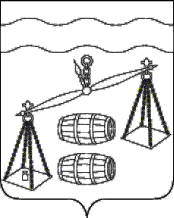 муниципальный район «СУХИНИЧСКИЙ РАЙОН»калужская областьРАЙОННАЯ ДУМАРЕШЕНИЕот  30.05.2024                                 		                                              № 429        Руководствуясь Решением Районной Думы муниципального района «Сухиничский район» от 29.06.2017 №234 «О Почетных званиях муниципального района «Сухиничский район», Уставом муниципального района «Сухиничский район», Районная Дума муниципального района «Сухиничский район» РЕШИЛА:За особые заслуги и большой личный вклад в развитие отрасли здравоохранения района, большую общественную работу присвоить почетное звание «Заслуженный работник здравоохранения муниципального района «Сухиничский район» Игнатовой Тамаре Андреевне, врачу-кардиологу  ГБУЗ КО «Центральная межрайонная больница № 5»   и выплатить единовременное денежное вознаграждение в размере 3000 (три тысячи) рублей за счет средств, предусмотренных муниципальной программой «Совершенствование организации по решению вопросов местного значения и создание условий муниципальной службы в МР «Сухиничский район» на 2019-2026 годы».Вручить Игнатовой Тамаре Андреевне диплом о присвоении почетного звания «Заслуженный работник здравоохранения муниципального района «Сухиничский район»  в торжественной обстановке.Настоящее решение вступает в силу с момента его принятия. Глава муниципального района «Сухиничский район»                                                                   Н.А. Егоров